TOURNOI DE SELONCOURT DU 11/03/18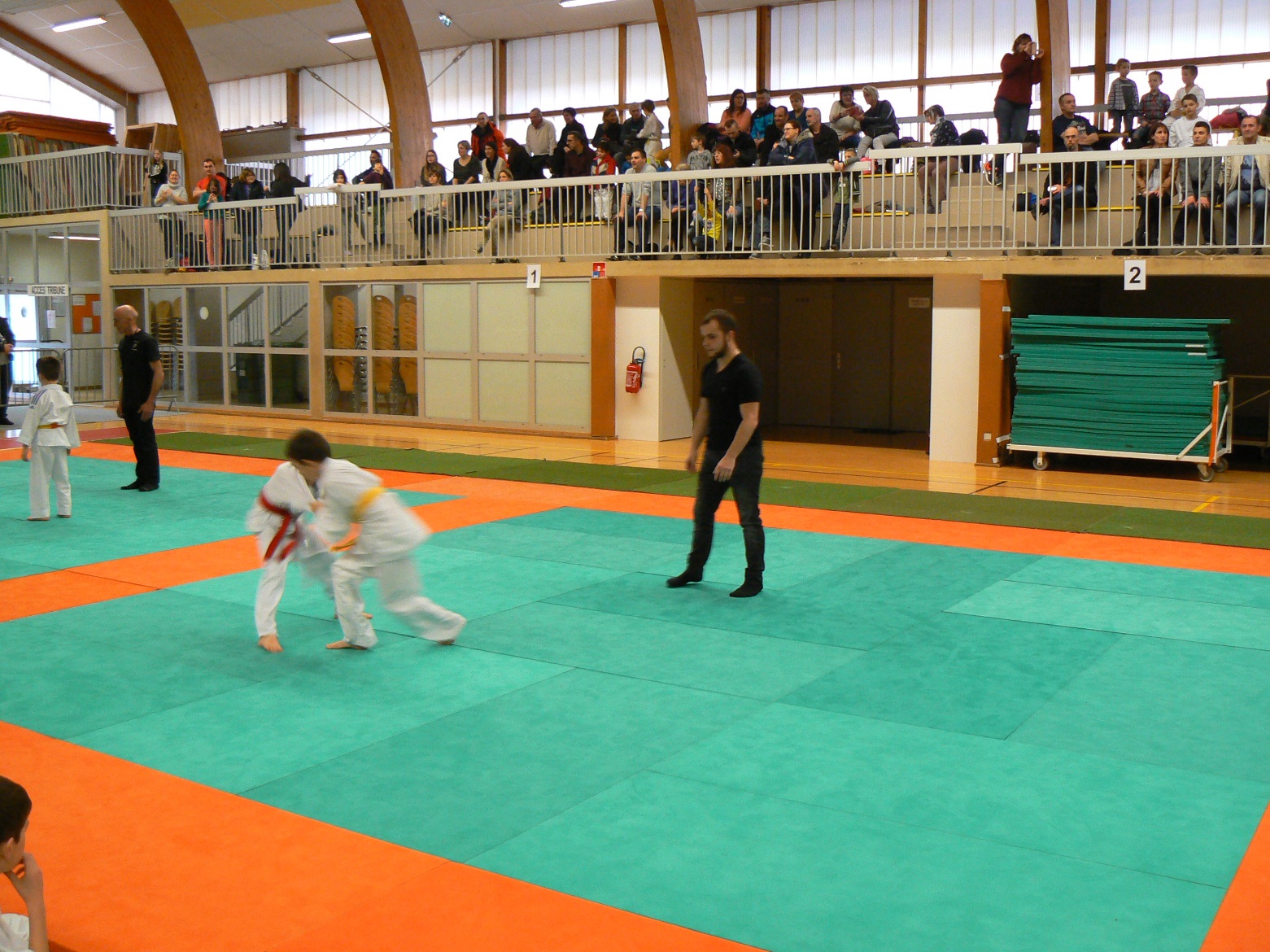 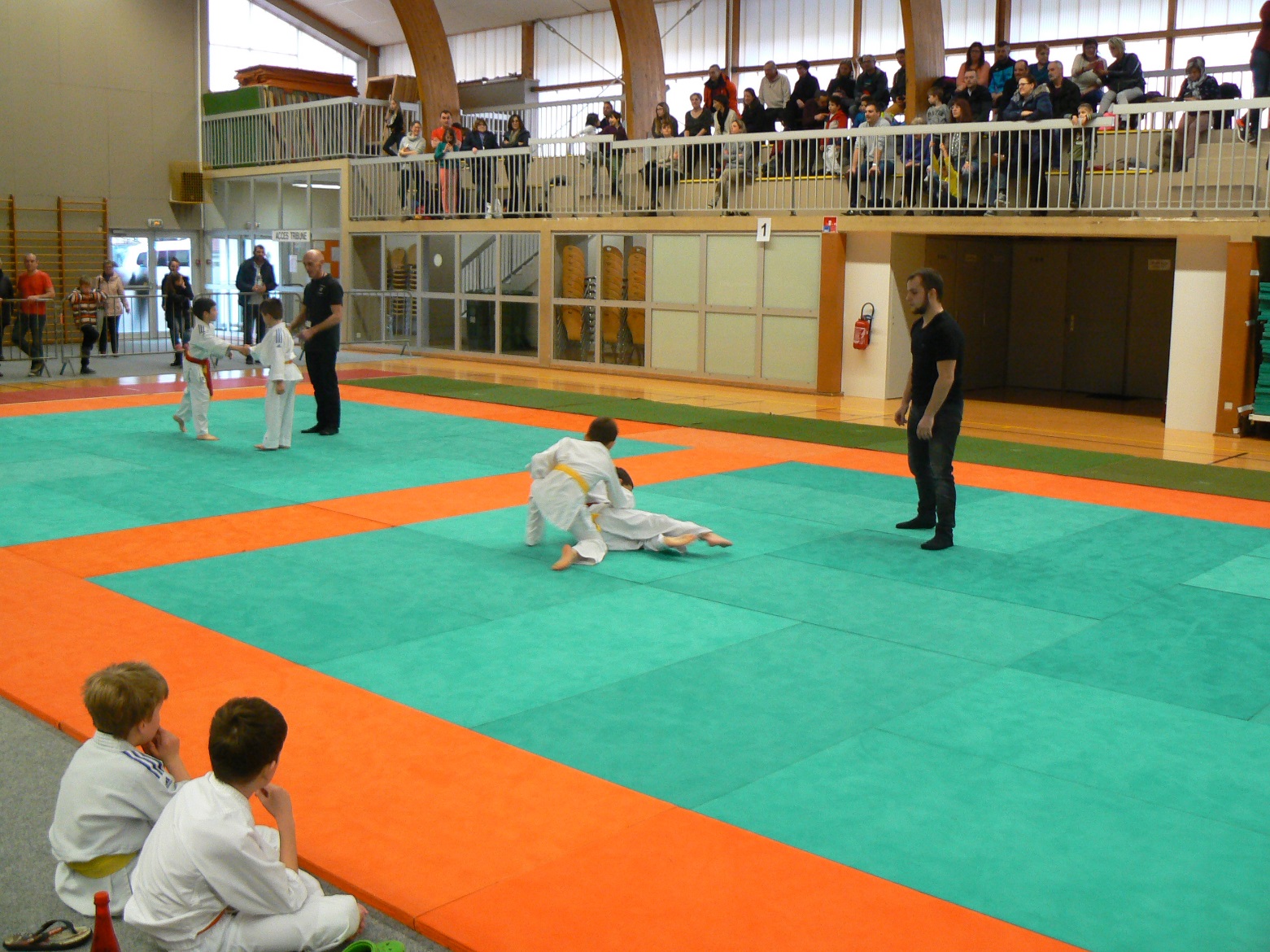 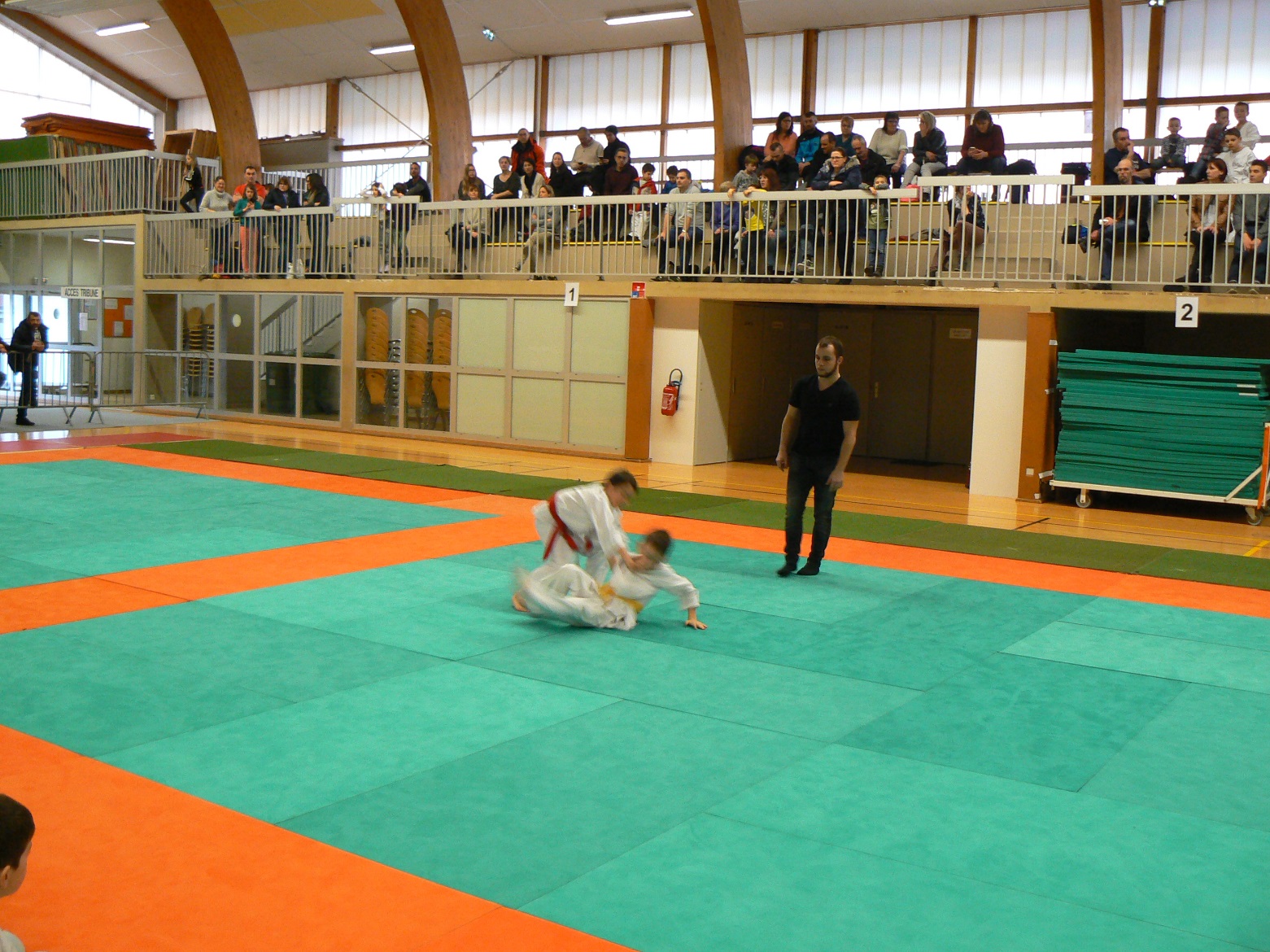 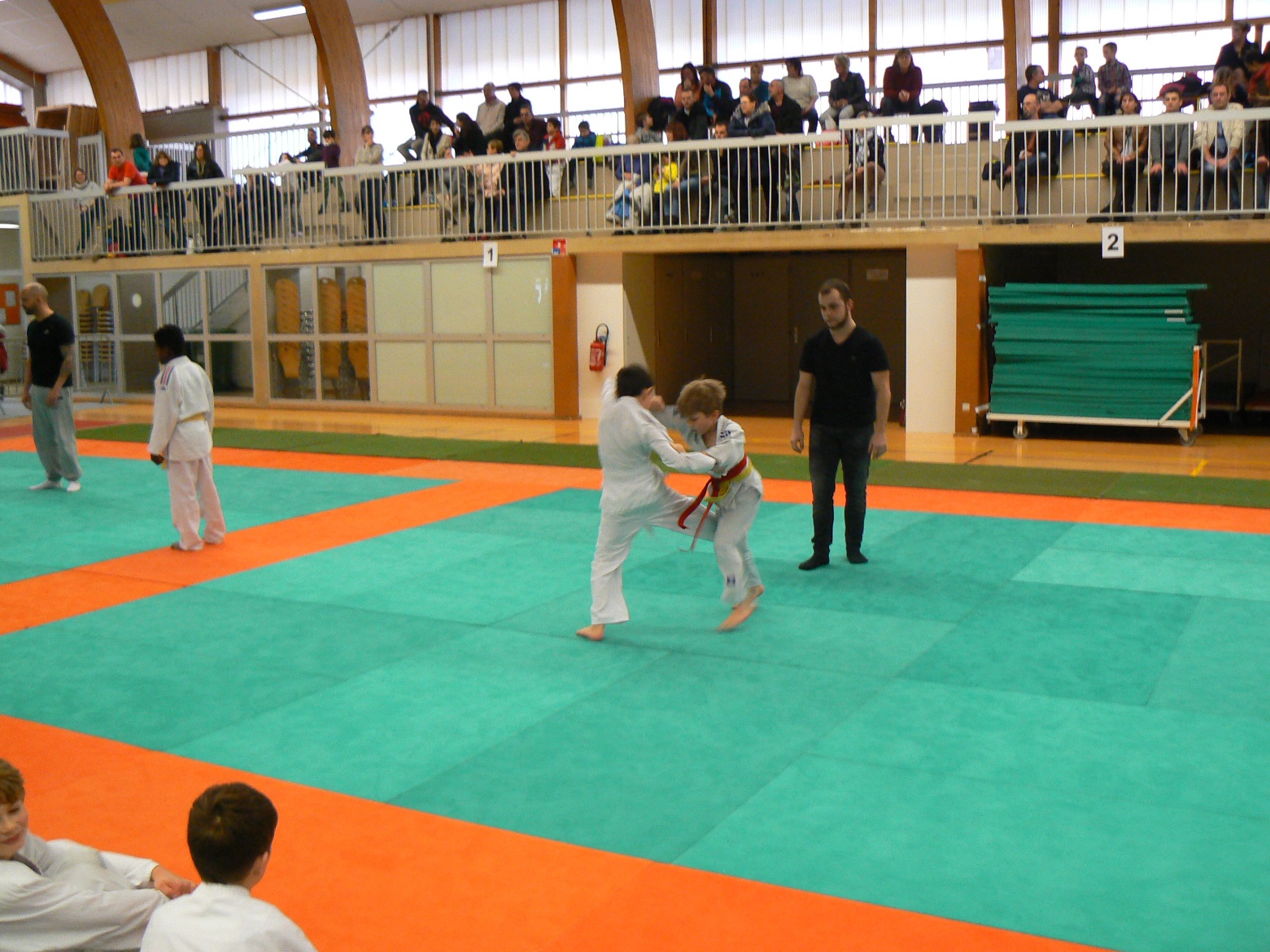 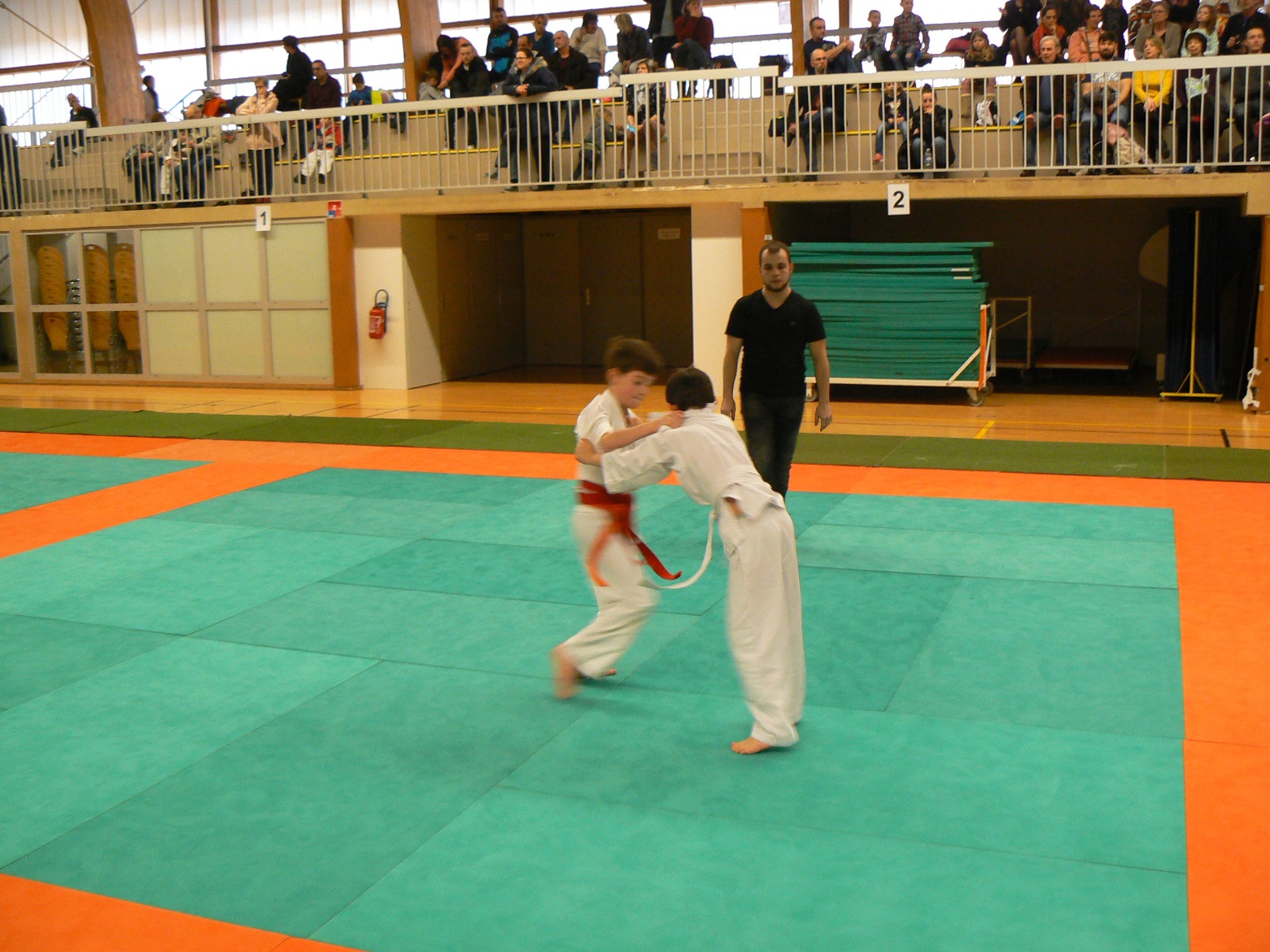 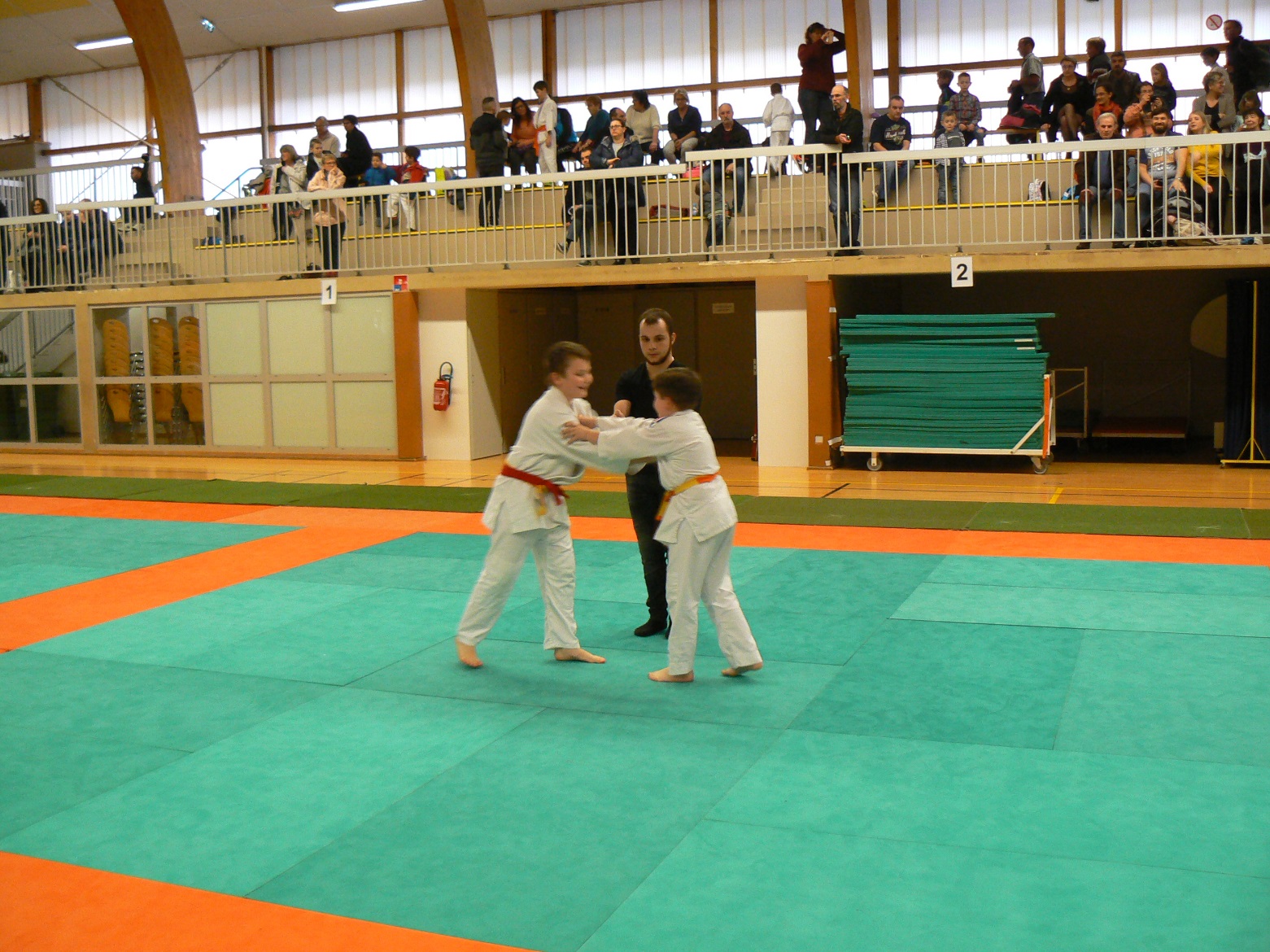 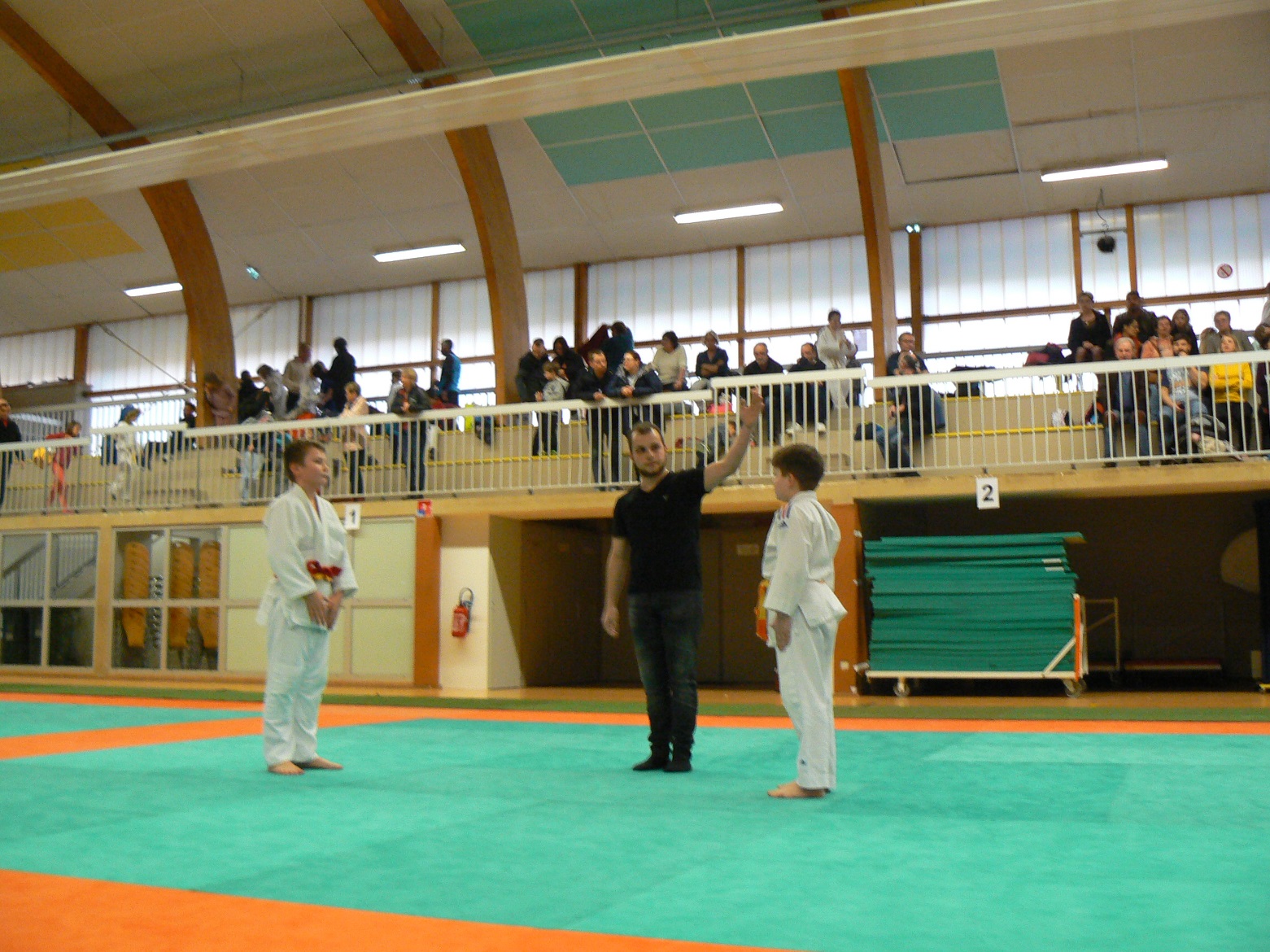 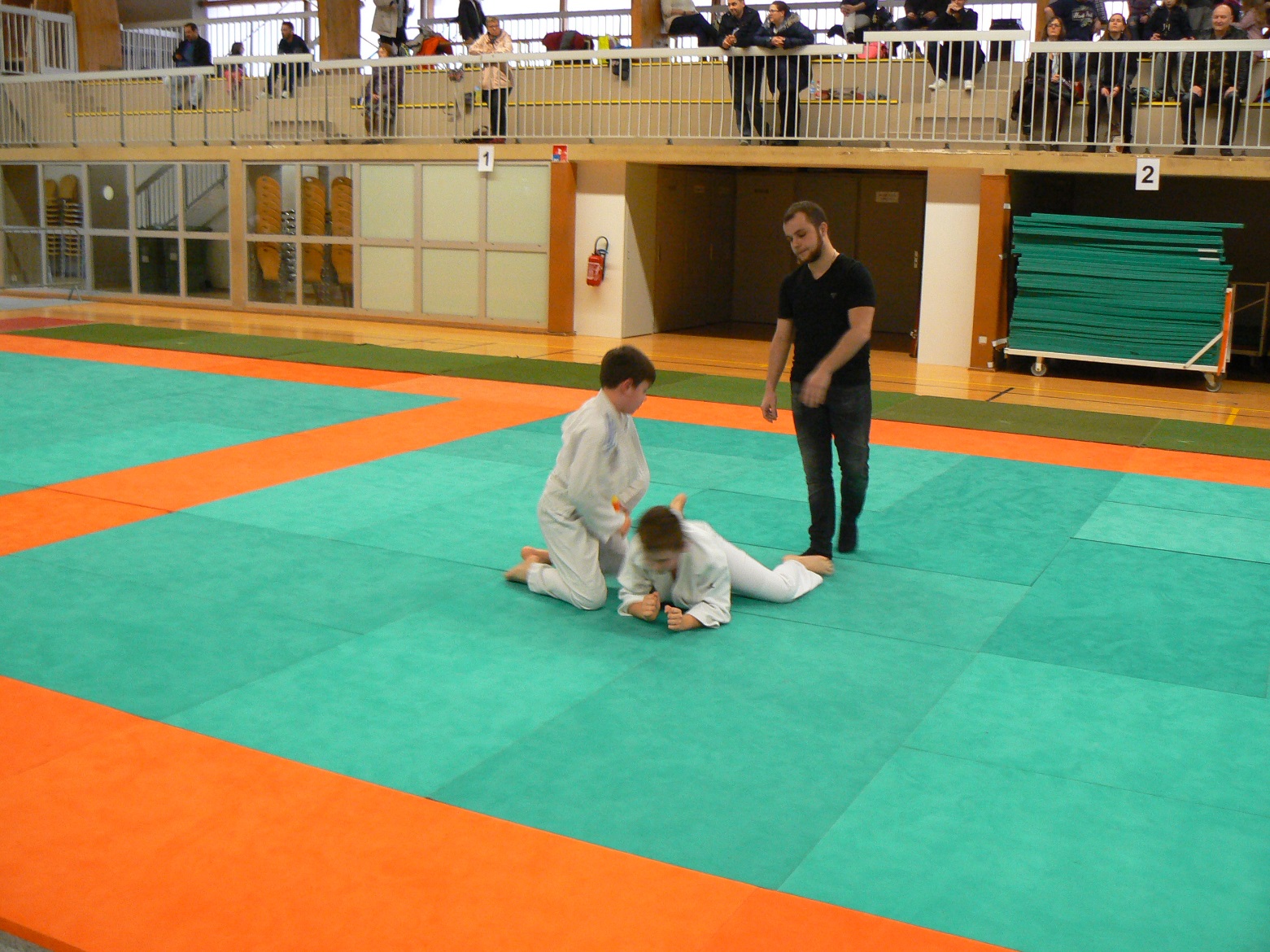 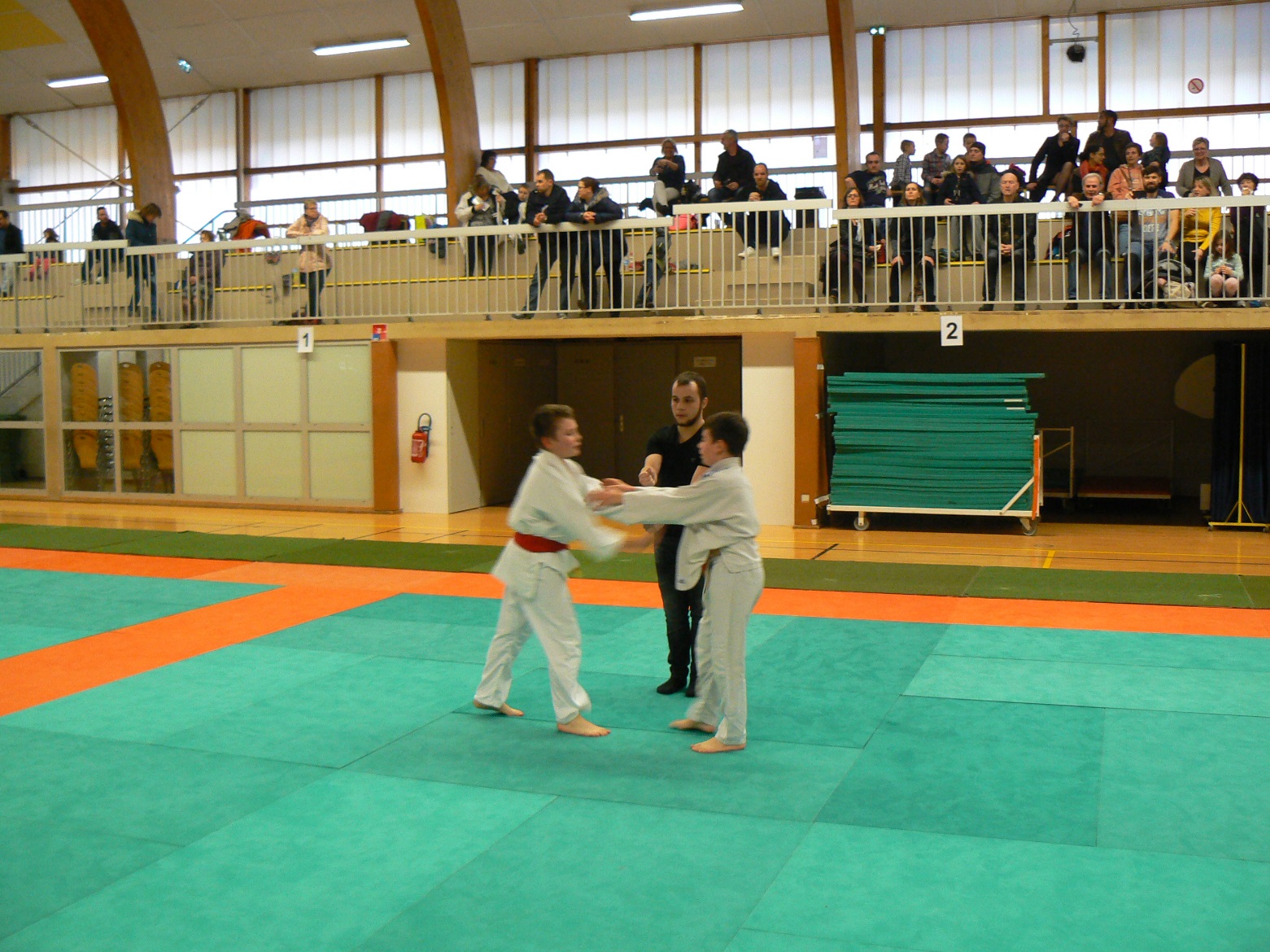 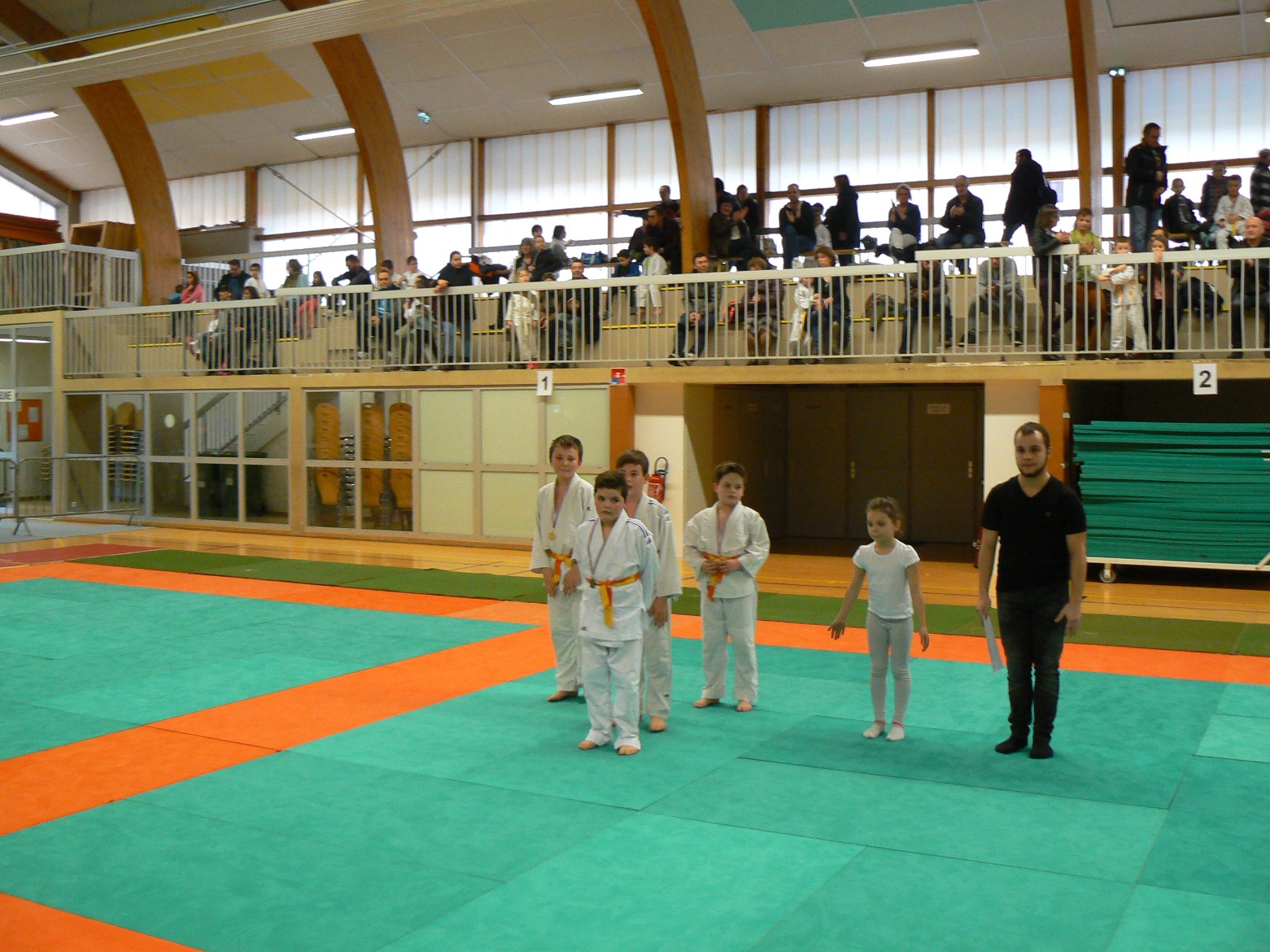 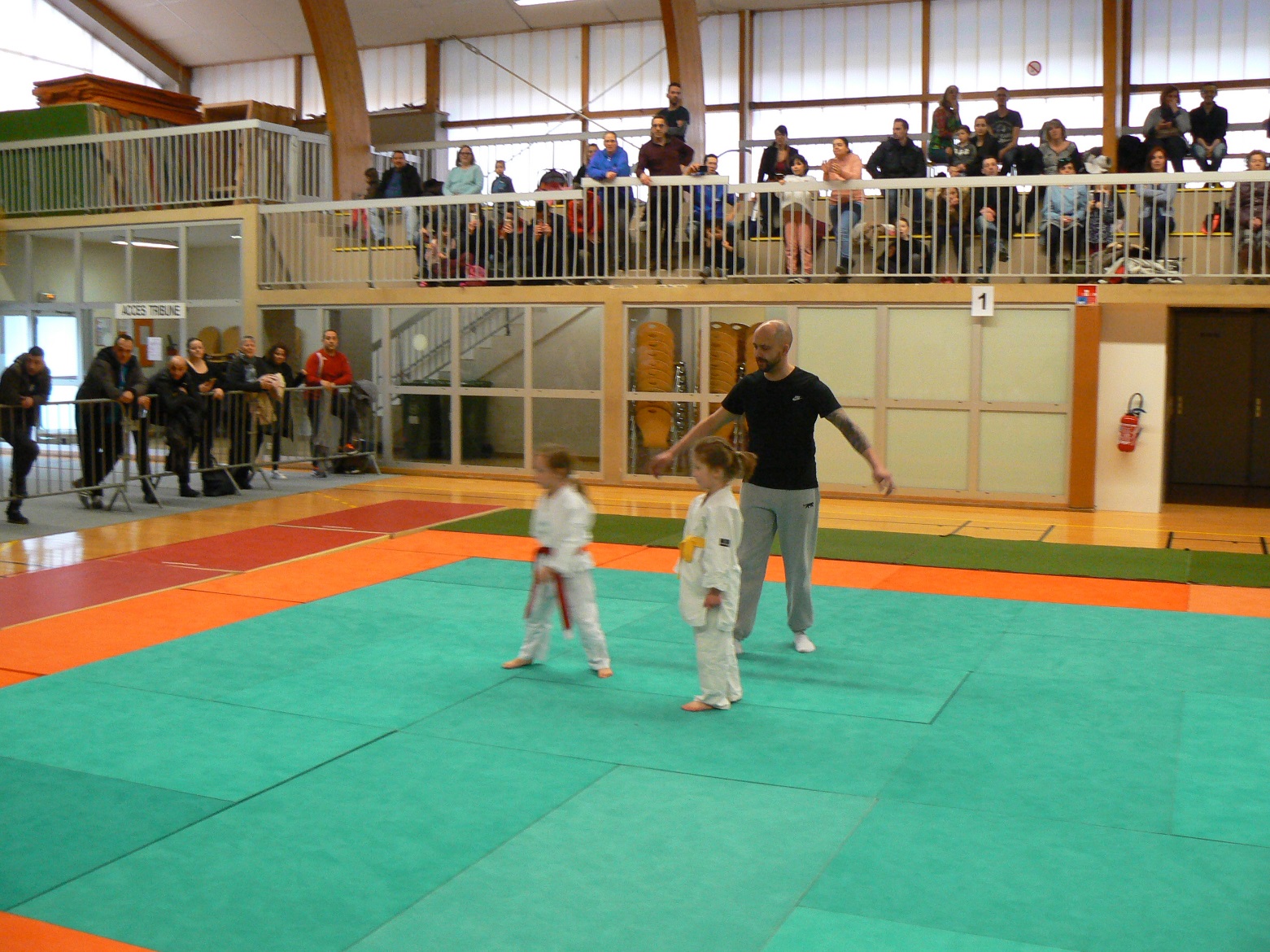 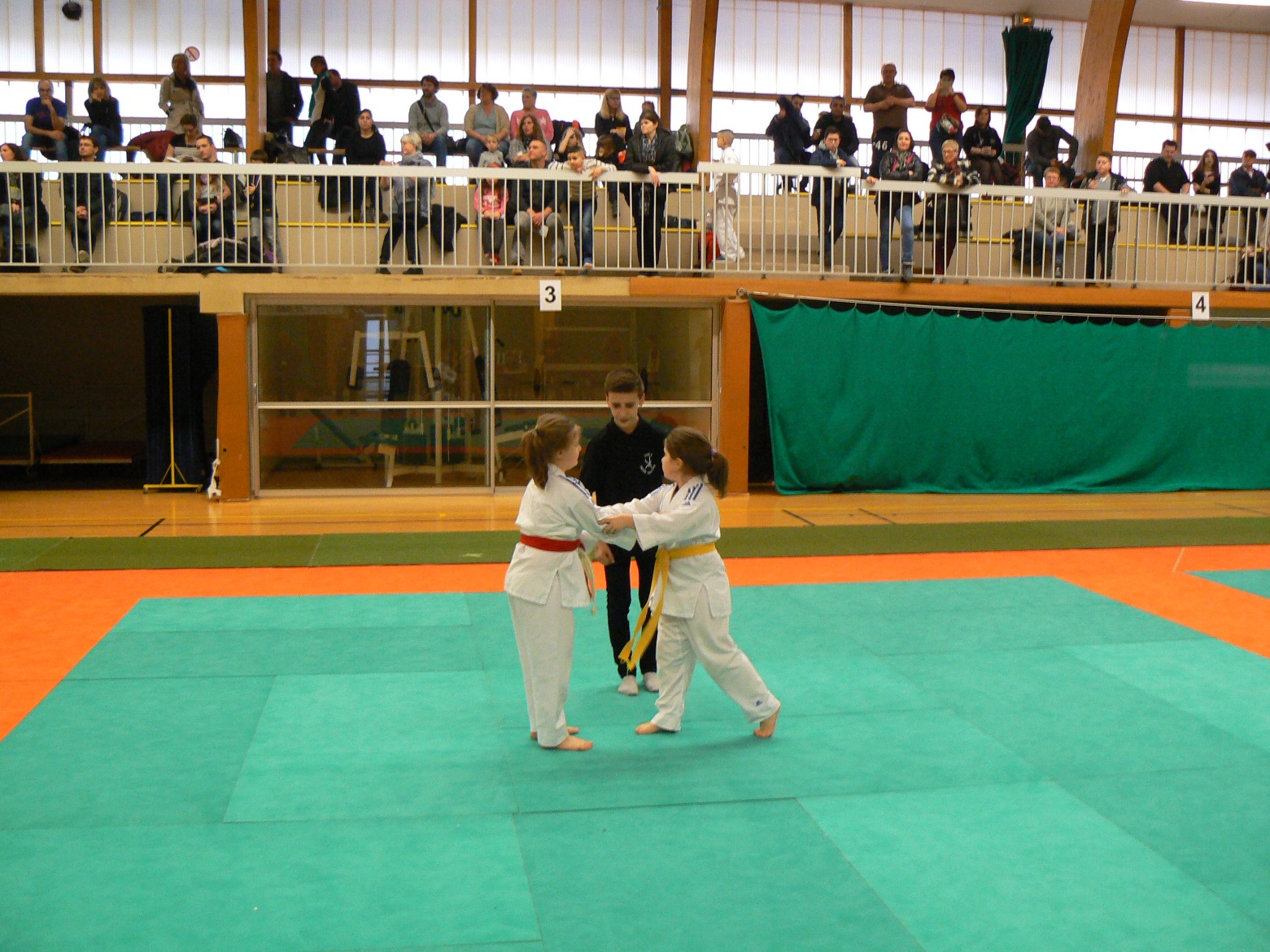 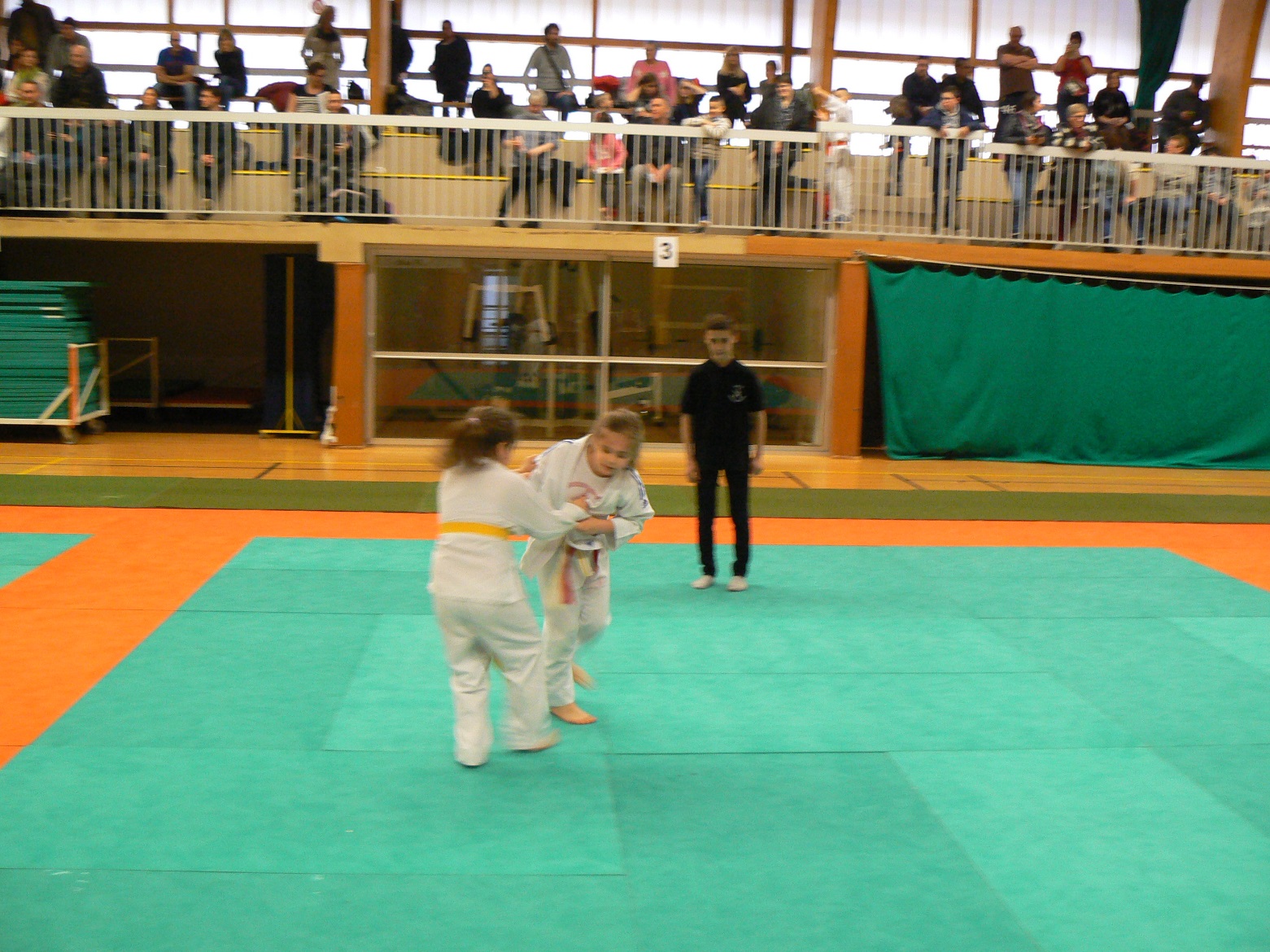 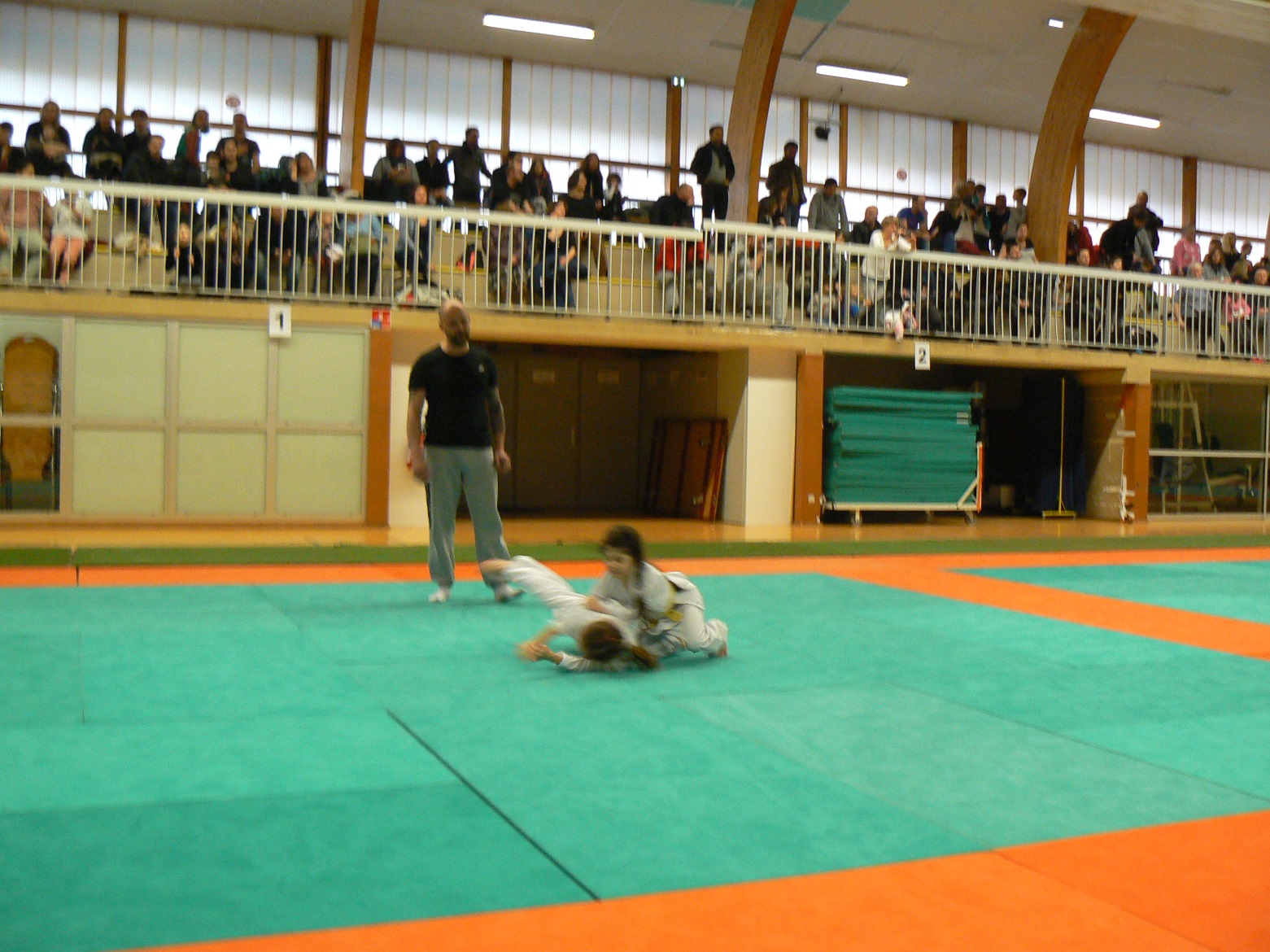 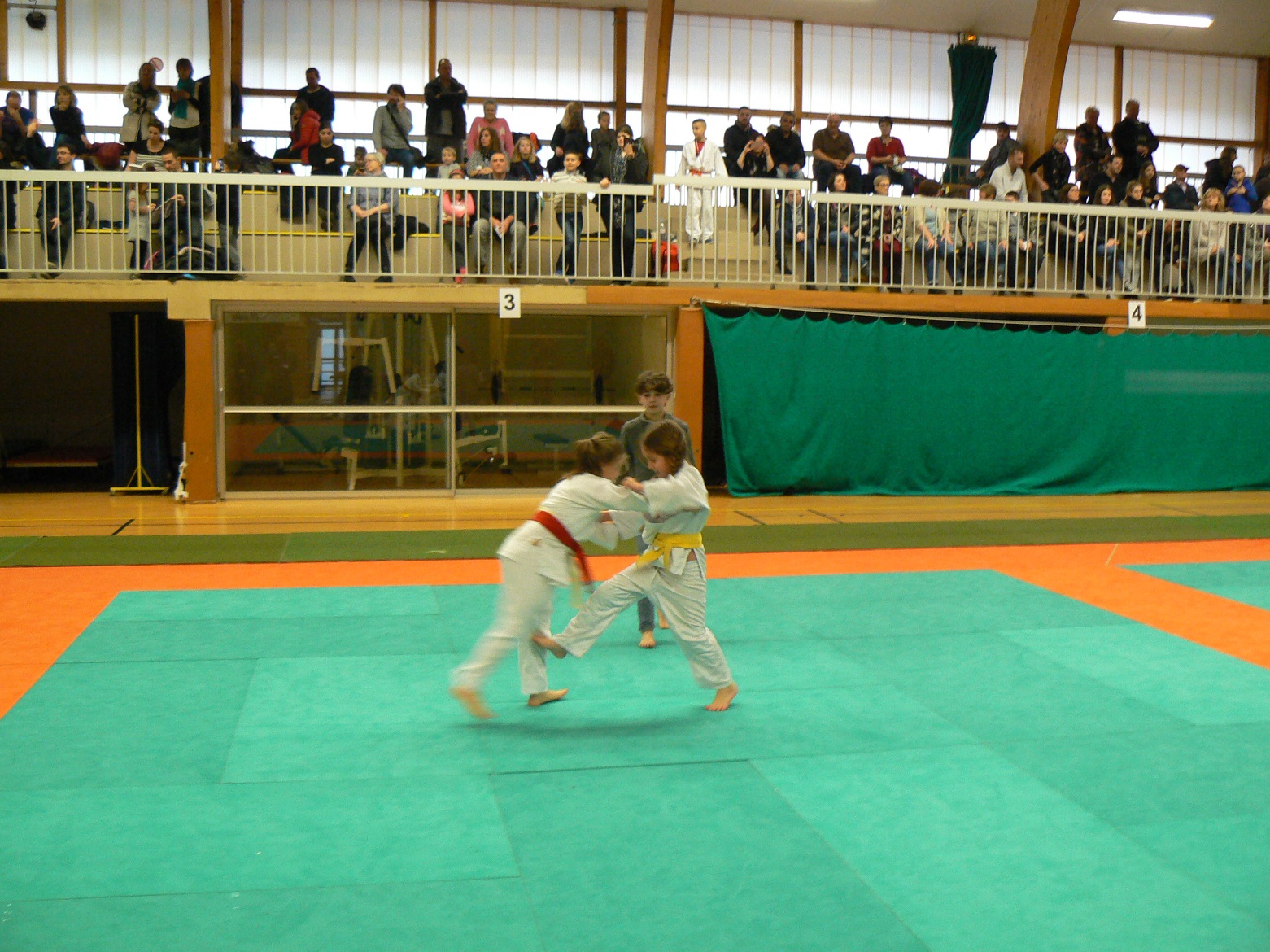 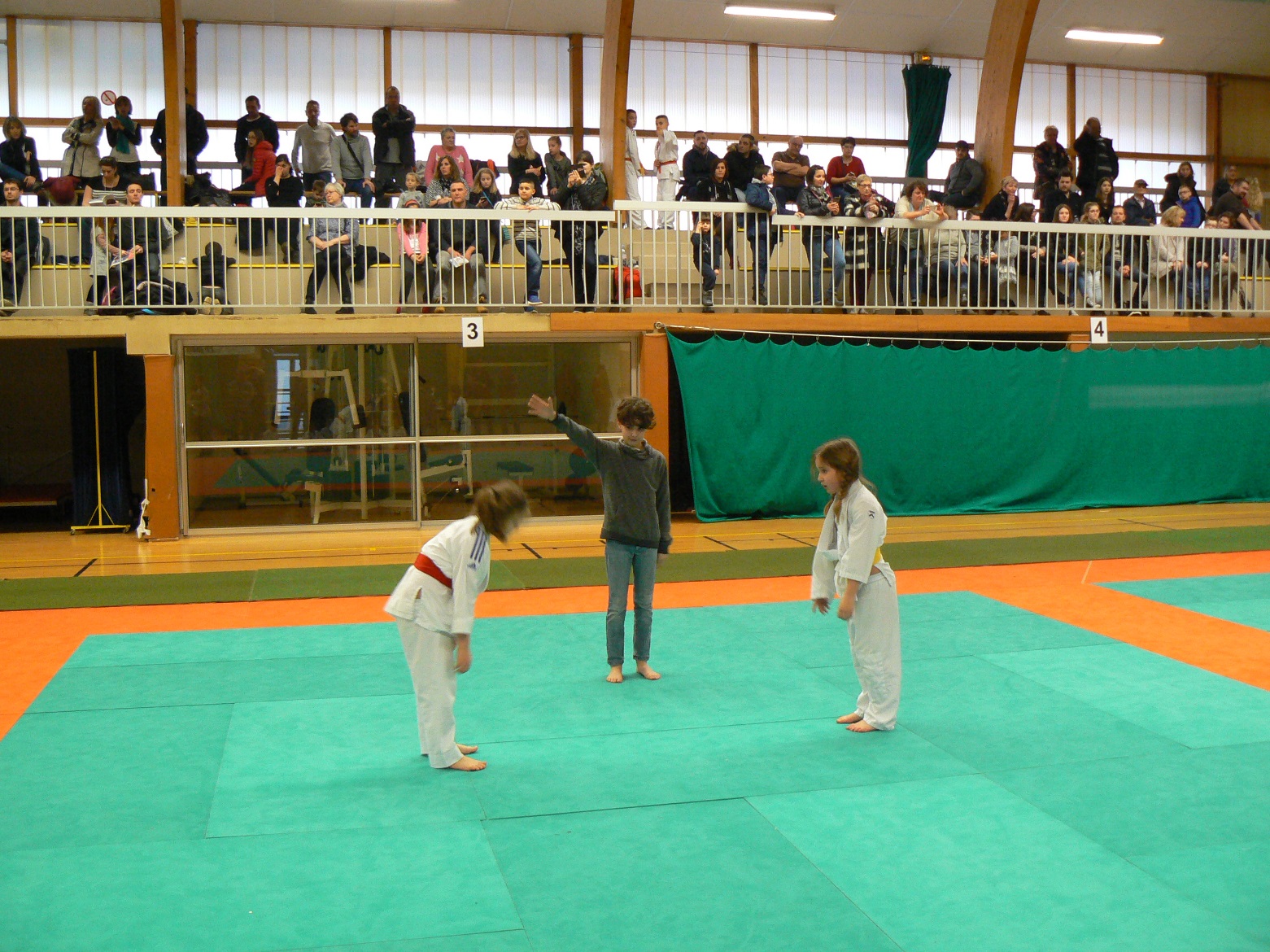 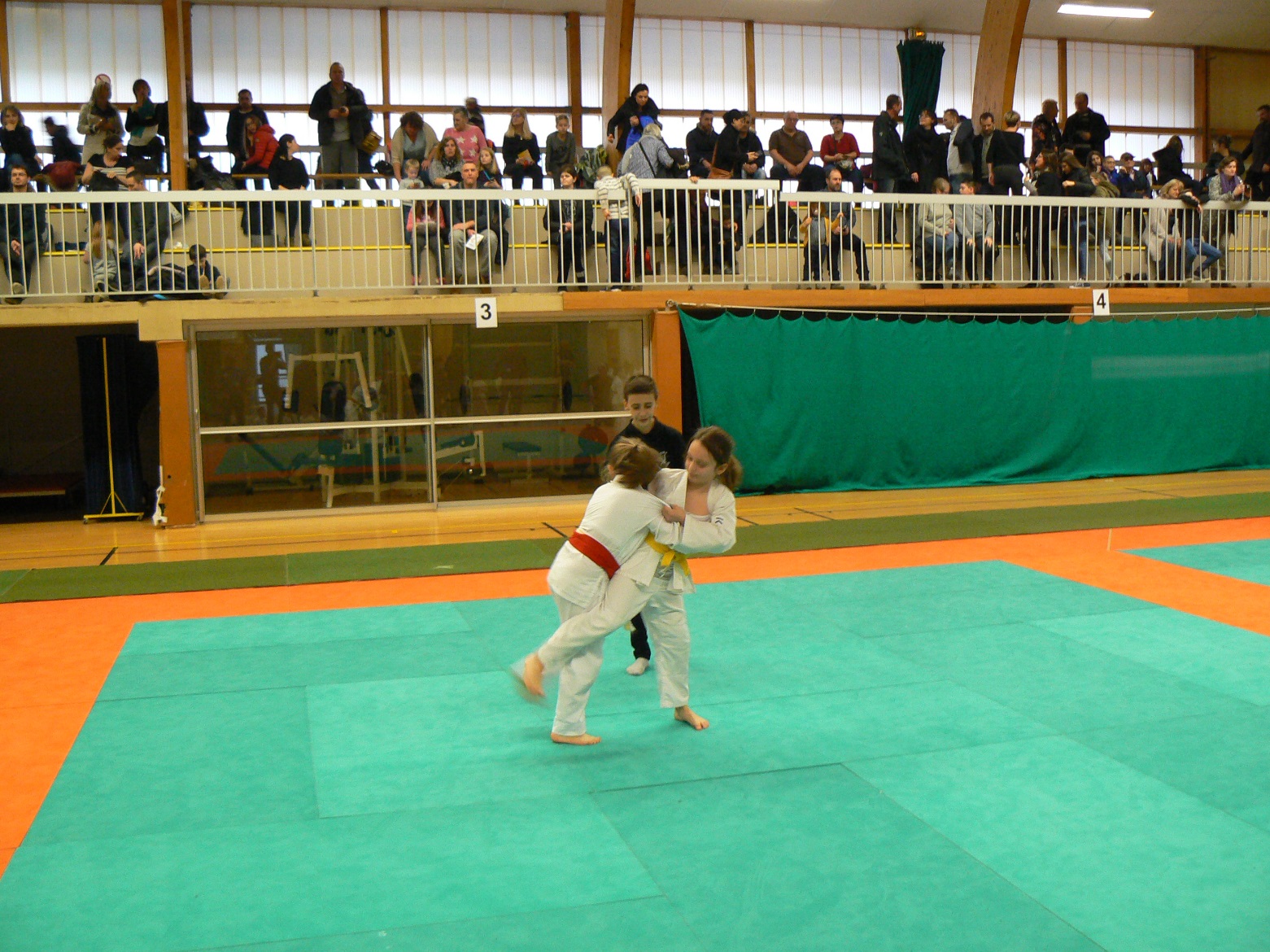 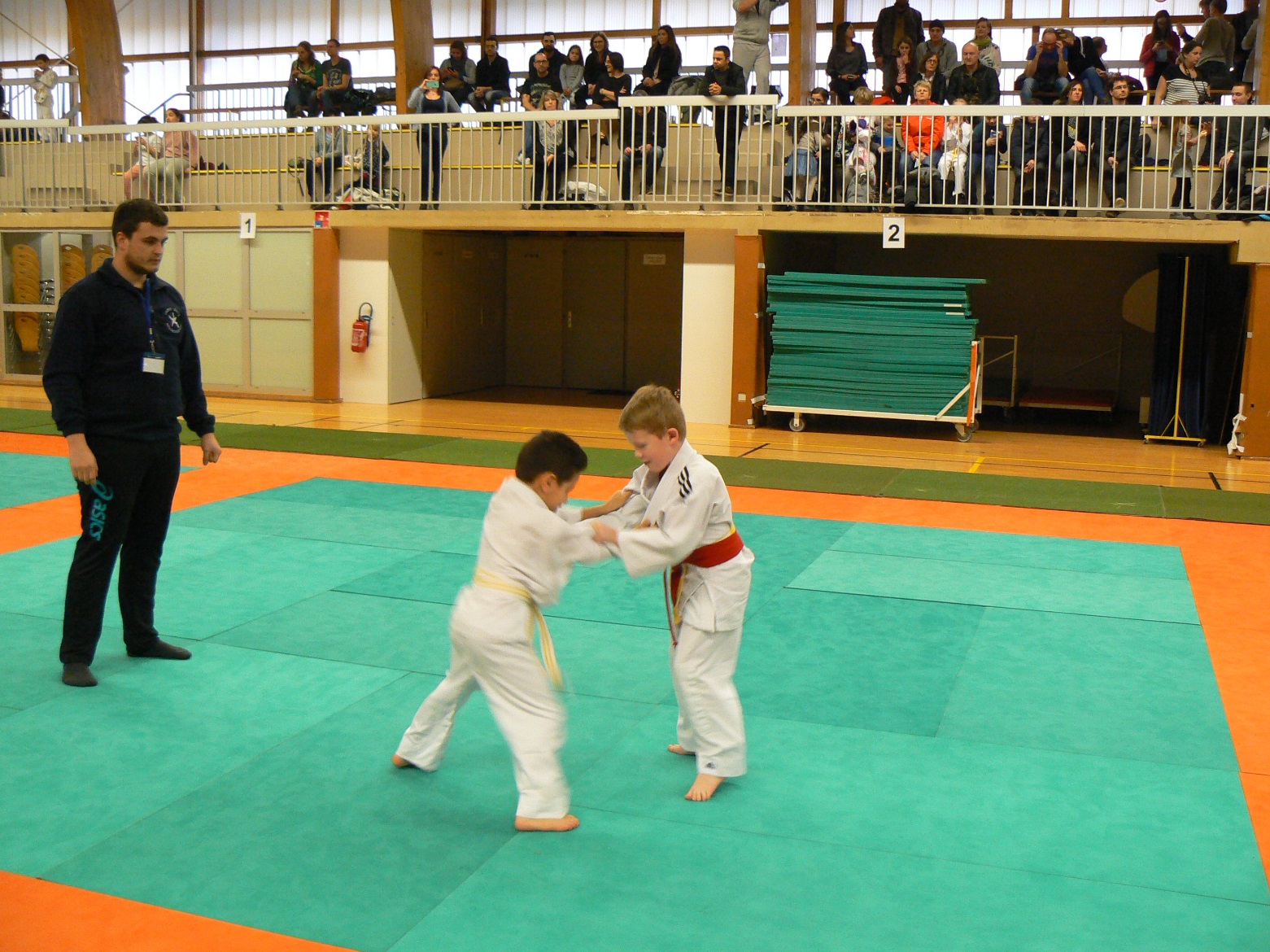 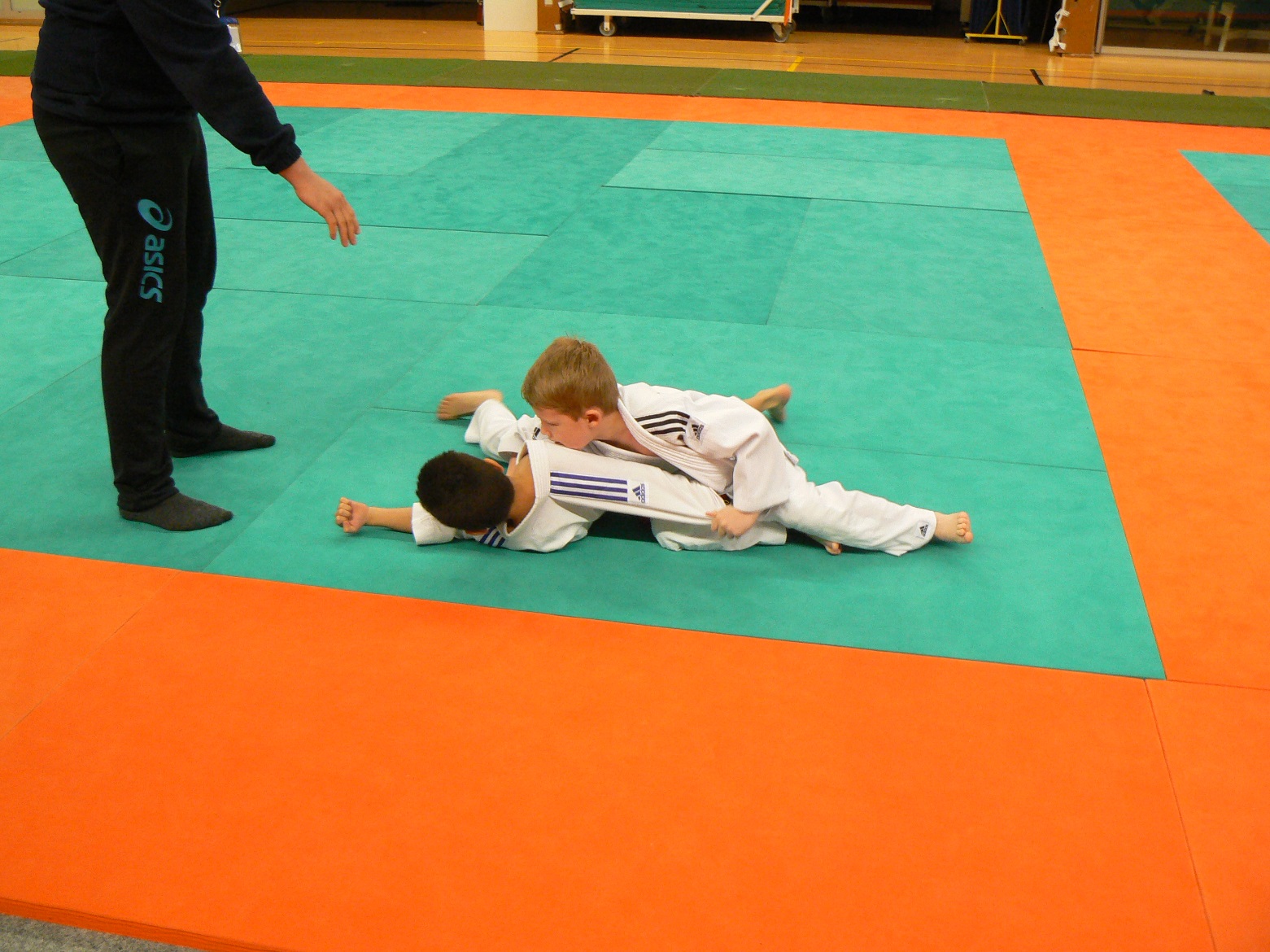 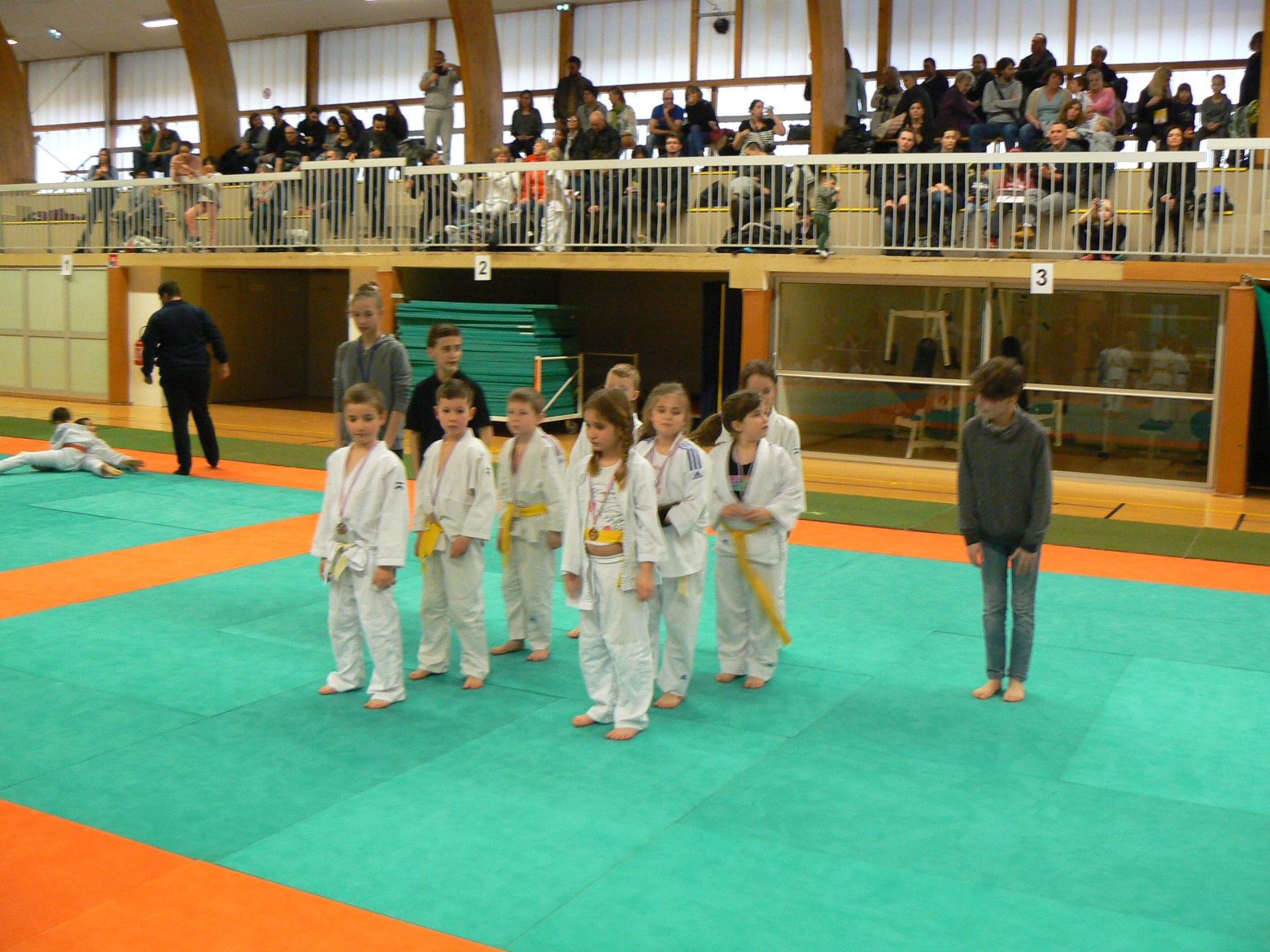 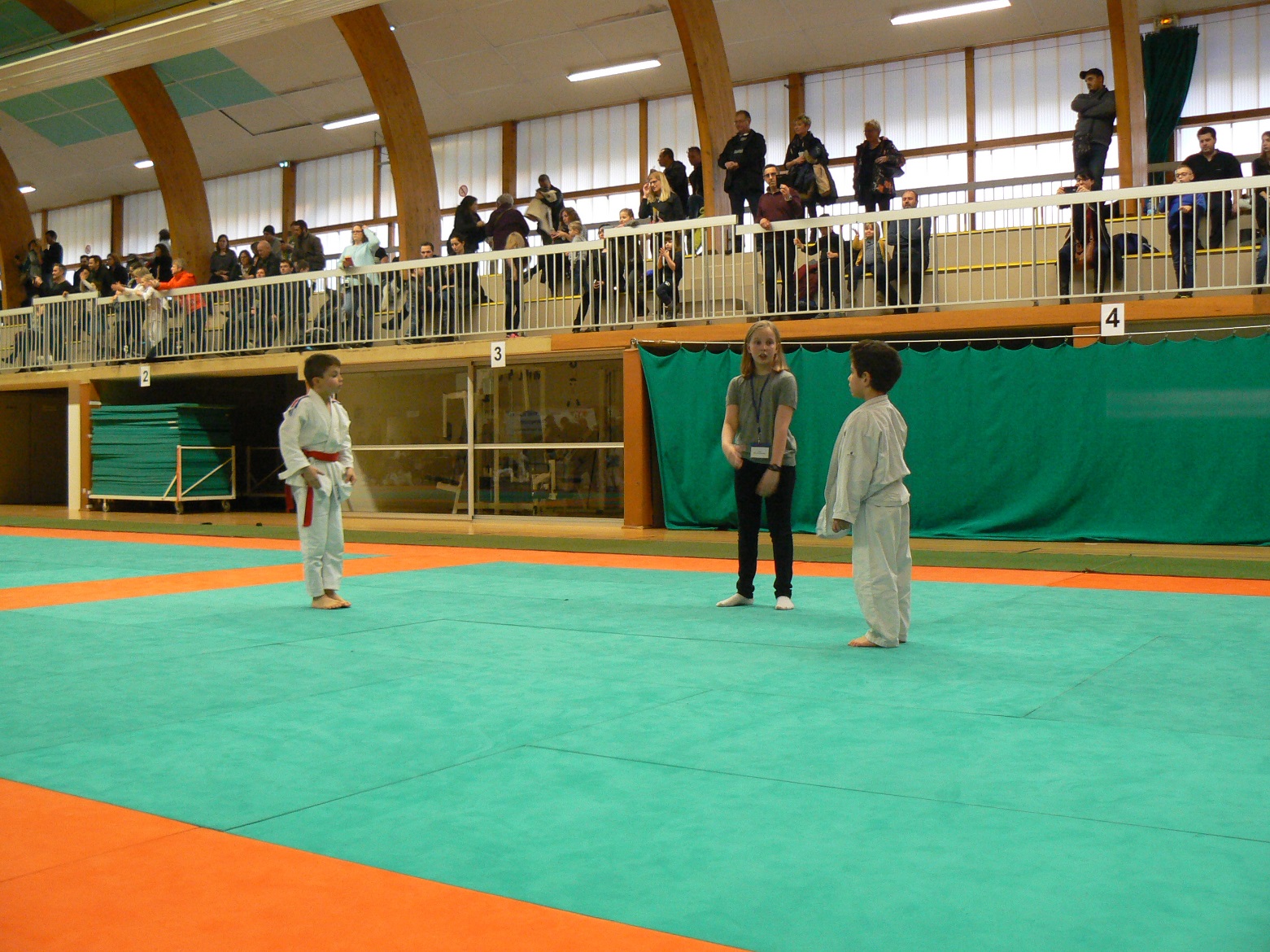 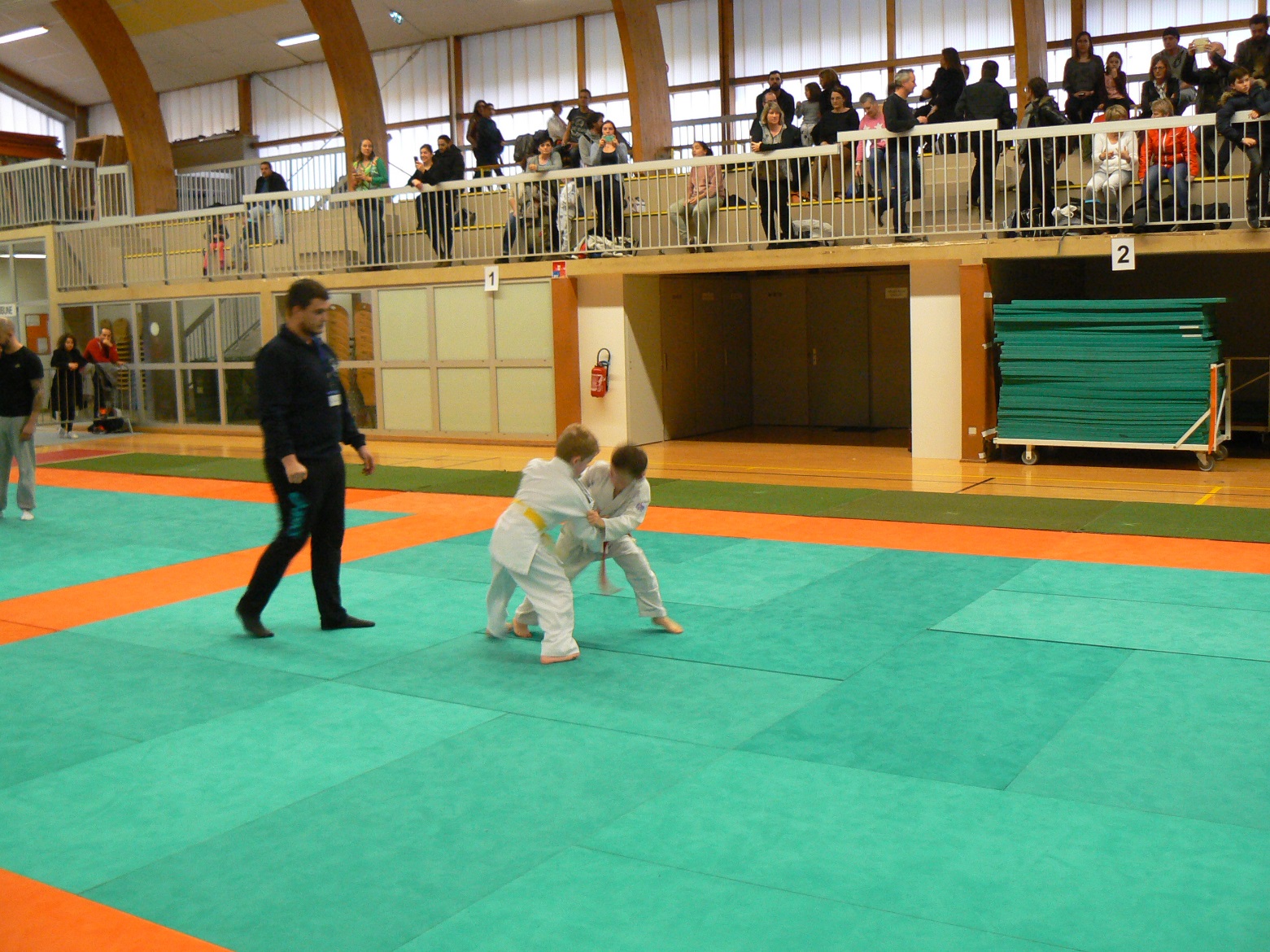 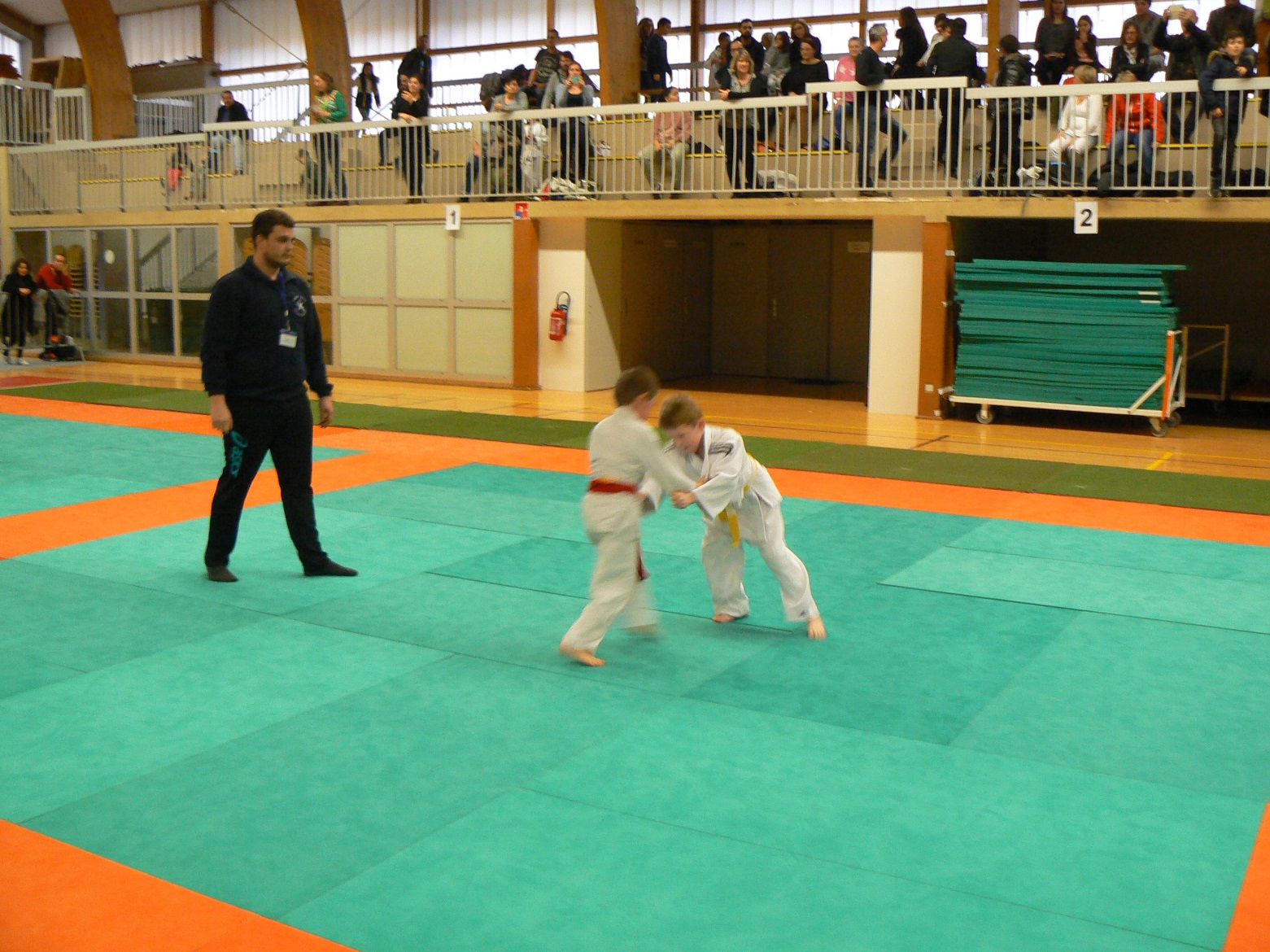 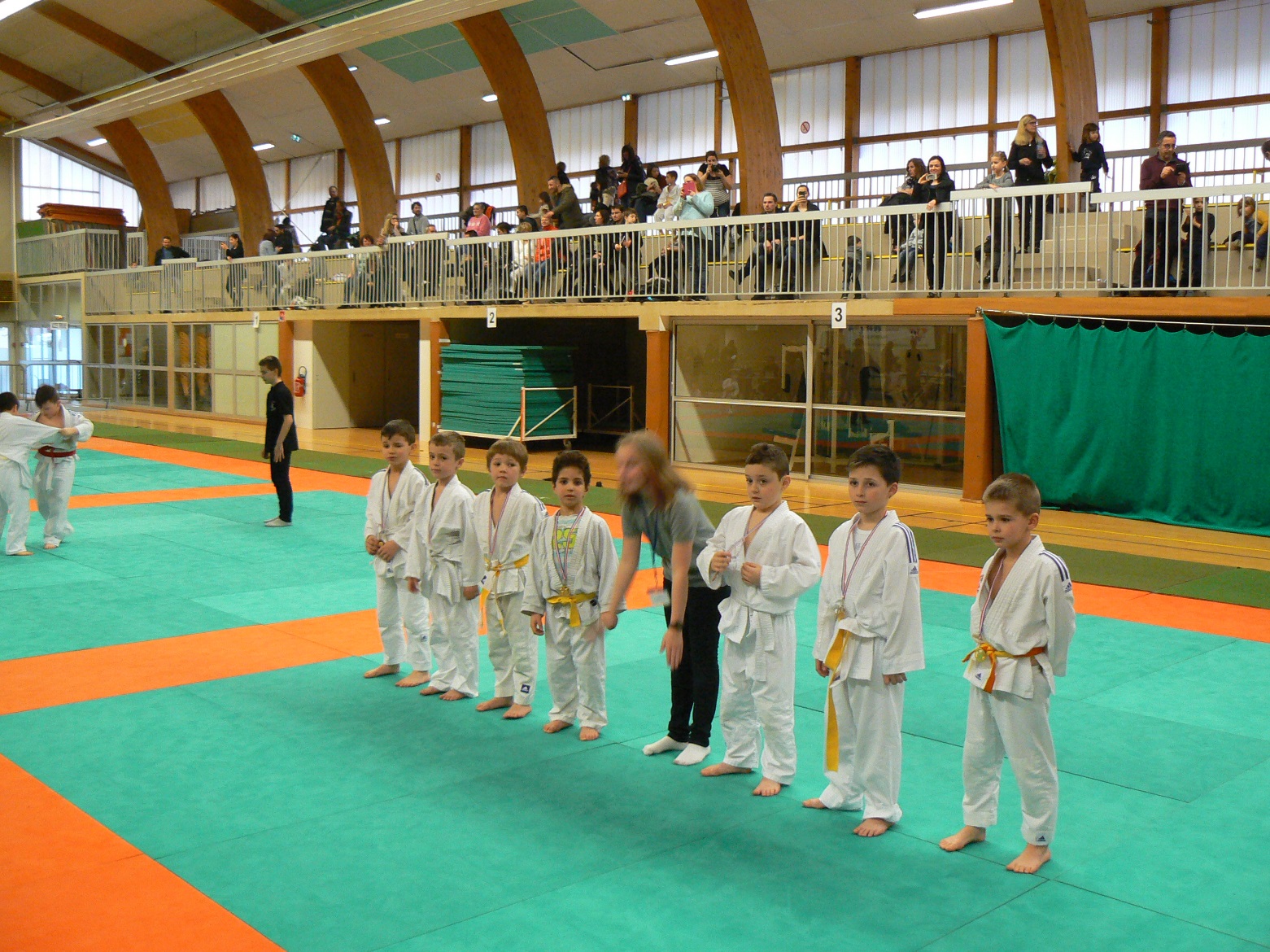 